Pracovní list (zadání) Karbonylové sloučeniny – vlastnosti a výrobyV následujícím textu najděte 10 chyb, nahraďte správnými formulacemiAldehydy a ketony patří mezi karbonylové sloučeniny. Obě homologické řady obsahují karbonylovou skupinu. Karbonylová skupina má záporný indukční efekt a kladný mezomerní efekt. Systematický název aldehydů se tvoří následujícím způsobem: název hlavního řetězce podle počtu uhlíků + koncovka –on, systematický název ketonů se tvoří následujícím způsobem: název hlavního řetězce podle počtu uhlíků + koncovka –al. Často se používají triviální názvy, například ethanal se triviálně označuje aceton, propanon je známější pod označením akrolein. Karbonylové sloučeniny tvoří mezi sebou vodíkové můstky, podobně tvoří i vodíkové můstky s vodou. Mají charakteristický zápach. Nižší mají příjemný alkoholický zápach, vyšší mají zápach dráždivý. Ve vodě jsou nerozpustné. Mají schopnost denaturovat bílkoviny. Ketony jsou reaktivnější než aldehydy.Následující rovnice popisují přípravu nebo výrobu karbonylových sloučenin, rovnice.                                                   ZnO          CH3CH(OH)CH2CH3                      ……………………………………..      + H2   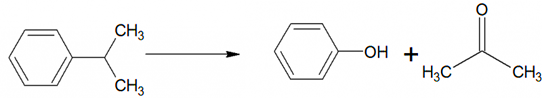             ………………………………………..                                                     kat.oxidace        ………………………………….                       CH2=CH−CH=O  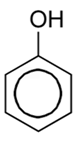                   3 H2                                                                                                          oxidace                                                                                                                                                        ……………………………………………                                           ……………………………………………                                    O2                              ……………………………………………         + ……………………………………………         CH3OH                                                                       ……………………………………………         +    H2         Pracovní list (řešení ) Karbonylové sloučeniny - vlastnosti a výrobyV následujícím textu najděte 10 chyb, nahraďte správnými formulacemiAldehydy a ketony patří mezi karbonylové sloučeniny. Obě homologické řady obsahují karbonylovou skupinu. Karbonylová skupina má záporný indukční efekt a kladný záporný mezomerní efekt. Systematický název aldehydů se tvoří následujícím způsobem: název hlavního řetězce podle počtu uhlíků + koncovka –on  -al, systematický název ketonů se tvoří následujícím způsobem: název hlavního řetězce podle počtu uhlíků + koncovka –al -on. Často se používají triviální názvy, například ethanal se triviálně označuje aceton acetaldehyd, propanon je známější pod označením akrolein aceton. Karbonylové sloučeniny tvoří netvoří mezi sebou vodíkové můstky, podobně tvoří i vodíkové můstky s vodou. Mají charakteristický zápach. Nižší mají příjemný alkoholický nepříjemný dráždivý zápach, vyšší mají zápach dráždivý celkem příjemný. Ve vodě jsou nižší rozpustné nerozpustné. Mají schopnost denaturovat bílkoviny. Ketony jsou reaktivnější méně reaktivní než aldehydy.Následující rovnice popisují přípravu nebo výrobu karbonylových sloučenin, doplňte rovnice.CH3CH(OH)CH2CH3                          CH3C(O)CH2CH3   + H2            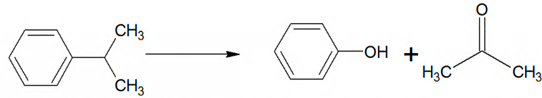 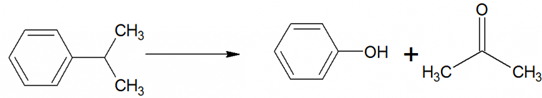                       kat.oxidaceCH2=CH−CH3                                    CH2=CH−CH=O           kat. Cu2+/Cu+        3 H2                                                                                                                                                            oxidace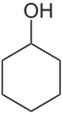 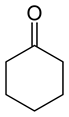                                     O2                             HCHO      +     H2O           kat. směsný oxid železitý/oxid molybdenovýCH3OH                                                                           HCHO    +    H2                     kat. Ag